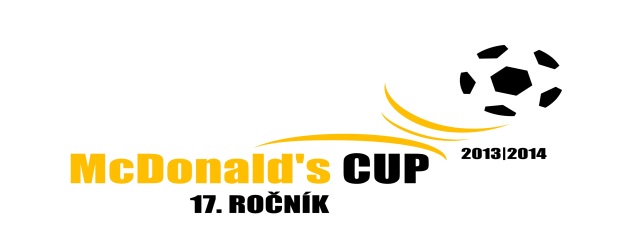 Pořadí : kat. I.		OK Česká LípaA1			:		B2Cvikov		:	Špičák		2	:	1P	A2			:		B1Zákupy		:	Mimoň		0	:	1o 3. – 4.Zákupy		:	Špičák		0	:	1o 1. – 2.Cvikov		:	Mimoň		3	:	3P1. ZŠ Cvikov2. ZŠ Mimoň4. ZŠ Česká Lípa, Špičák5. ZŠ Zákupy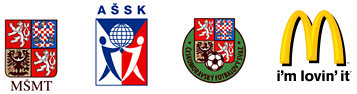 